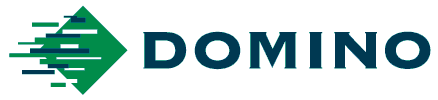 Press release22nd January 2019Domino Digital Printing Solutionshighlights ink jet opportunities at Label & Print 2019Domino, leading digital printing solutions provider, will use Label & Print 2019 (part of Packaging Innovations being held at the NEC Birmingham on 27th and 28th February) as a platform to highlight the numerous business opportunities their ink jet solutions can deliver to add value for UK label and packaging printers and converters. Steve Taylor, UK Business Manager of Domino’s Digital Printing Solutions division, explains: “This event is the perfect place for us to showcase, and share with other companies looking to adopt digital ink jet technology, how our ink jet solutions have helped to enhance productivity, reduce operational costs, increase capacity and profit, and create new business opportunities for our UK customers.  With over 600 global installations of our piezo drop on demand ink jet systems, including over 140 digital colour label presses, this provides testimony that our proven and reliable technology is trusted by customers around the world. In fact, a number of our UK customers have already invested in a second Domino digital colour label press.”Matt Crowder, UK Sales Manager Digital Colour, adds, “Label printers and brand owners alike who visit our Stand H20 will be able to see the quality of the samples produced using Domino’s latest technologies. There will be a range of samples available including: labels printed on a range of industry standard media without the need for inline priming, three dimensional textured labels created using Domino’s highly opaque white ink without having to invest in expensive textured substrates, along with some folded cartons and shrink sleeves, all printed on the Domino N610i digital ink jet colour label press.  There will also be a selection of samples printed on the Domino K600i, an extremely versatile and highly productive, monochrome printer. Designed for sheet or web, and modular so that it can be configured to the print width required (up to 782mm wide), the K600i can be used to print monochrome variable data including text, sequential numbering, barcodes and the latest 2D codes including QR codes at speeds of up to 200m/min, onto labels, tags, tickets, forms, security products and direct mail. Available with high impact UV-curable, LED-curable, cost-effective aqueous pigmented inks, and Domino’s highly opaque white ink targeted primarily at printers looking for a digital alternative to screen printing, it can also be used for digital cold foiling and with Domino’s UV80CL fluorescent ink to incorporate security features onto labels and packaging for enhanced brand protection, traceability, and to prevent counterfeiting and parallel trade. Steve Taylor concludes: “The Domino team look forward to welcoming visitors onto our stand to discuss how our digital variable data printing and traceability solutions can be used across all industry sectors including the food, beverage, industrial, pharmaceutical and security printing sectors enabling you to enhance and even double your productivity, whilst making significant savings to your overall production costs.”For further information about Domino’s label printing solutions, please visit: https://go.domino-printing.com/LabelPrintersENDSAbout DominoDigital Printing Solutions is a division within Domino Printing Sciences. The company, founded in 1978, has established a global reputation for the development and manufacture of digital ink jet printing technologies, as well as its worldwide aftermarket products and customer services.  Its services for the commercial print sector include digital ink jet printers and control systems designed to deliver solutions for a complete range of labelling and variable printing applications.All of Domino’s printers are designed to meet the high speed, high quality demands of commercial printing environments, bringing new capabilities to numerous sectors including labelling, publications and security printing, transactional, packaging converting, plastic cards, tickets, game cards and forms, as well as the direct mail and postal sectors.Domino employs 2,800 people worldwide and sells to more than 120 countries through a global network of 25 subsidiary offices and more than 200 distributors. Domino's manufacturing facilities are situated in China, Germany, India, Sweden, Switzerland, UK and USA.Domino’s continued growth is underpinned by an unrivalled commitment to product development. The company is the proud recipient of six Queen’s Awards, the latest being received in April 2017, when Domino was awarded the Queen’s Award for Innovation.  Domino became an autonomous division within Brother Industries on 11th June 2015. For further information on Domino, please visit www.domino-printing.com Issued on behalf of Domino by AD CommunicationsFor more information, please contact:Tom Platt		Andrea McGintyAccount Manager                                                    Marketing Manager – Digital Printing Solutions AD Communications		Domino Printing SciencesT: +44 (0) 1372 464470		T: +44 (0) 1954 782551tplatt@adcomms.co.uk 				andrea.McGinty@domino-uk.com	